ФЕДЕРАЛЬНЫЙ ПРОЕКТ БЕЗОПАСНОСТЬ ДОРОЖНОГО ДВИЖЕНИЯ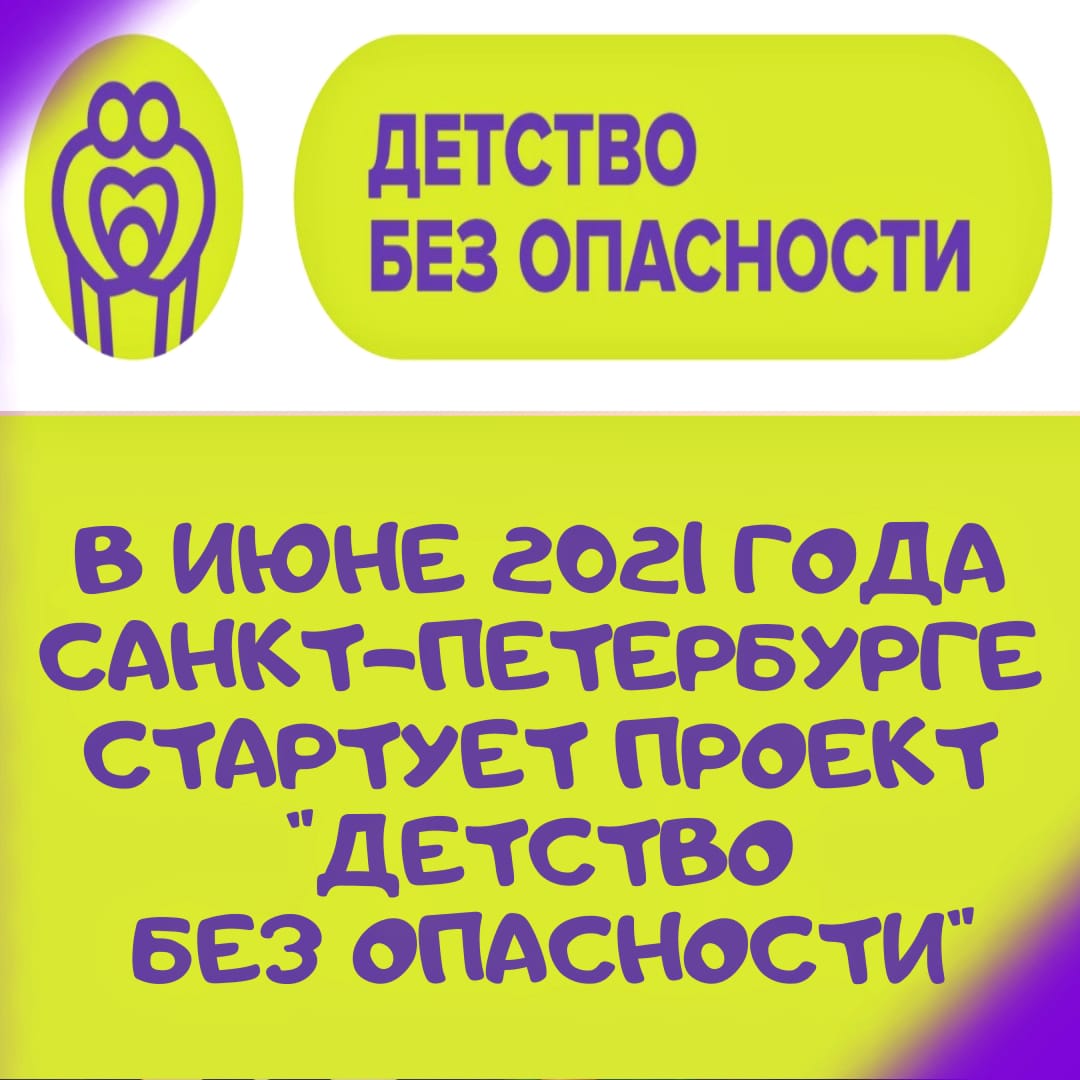 В САНКТ-ПЕТЕРБУРГЕ СТАРТУЕТ ПРОЕКТ«ДЕТСТВО БЕЗ ОПАСНОСТИ» 22 июня состоится пресс-конференция, посвящённая старту на территории города федерального значения Санкт-Петербург образовательной программы для родителей «Детство без опасности», обучающей правилам перевозки детей в автомобиле. Тренинги будут проходить на базе СПб ГБУЗ «Городской перинатальный центр № 1».Проект реализуется в соответствии с указом Президента Российской Федерации от 7 мая 2018 г. № 204 «О национальных целях и стратегических задачах развития Российской Федерации на период до 2024 года» и реализации Стратегии безопасности дорожного движения до 2024 года, во исполнение национального проекта «Безопасные и качественные автомобильные дороги» и федерального проекта «Безопасность дорожного движения».В России трёхлетний проект по профилактике детского дорожно-транспортного травматизма на базе перинатальных центров и родильных домов реализуется с июня 2019 года, в котором тренинги «Детство без опасности» стартовали в 30 регионах. В 2020 году проект охватил еще 35 регионов. В 2021 году в проекте будут задействованы остальные регионы нашей страны.Всего с 2019 по 2021 годы проект «Детство без опасности» охватит 100 городов в 85 субъектах Российской Федерации. За это время медицинские сотрудники перинатальных центров несколько раз в неделю будут проводить тренинги по теме: «Установка и использование сертифицированных детских удерживающих устройств, соблюдение «детского режима» на дороге (оптимальный скоростной режим, аккуратное вождение), а также обучать правилам перехода проезжей части дороги с коляской. Занятия проходят на специализированном демонстрационном оборудовании с заинтересованной аудиторией из числа родильниц.Проект реализуется ГУ ОБДД МВД России при поддержке Минздрава России и экспертного центра «Движение без опасности».